ΛΟΓΟΤΥΠΑ ΠΡΑΞΕΩΝ ΕΣΠΑΣΜΕΑ+ΤΕ ΨΥΧΟΛΟΓΟΙ ΚΟΙΝΩΝΙΚΟΙ ΛΕΙΤΟΥΡΓΟΙ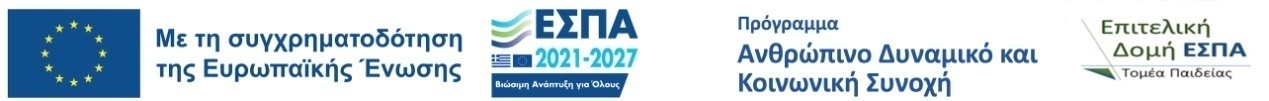 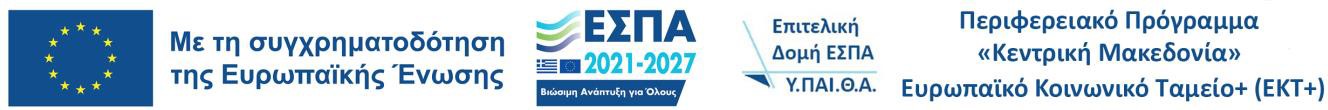 ΠΑΡΑΛΛΗΛΗ ΣΤΗΡΙΞΗ